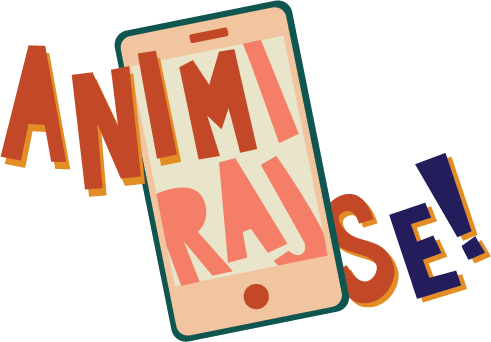 P R I J A V A  N A  N A G R A D N I  K O N K U R SI. animirani film/klip Autori(I) ___________________________________________________________________Trajanje  ___________________________________________________________________Muzika  ___________________________________________________________________II. KONTAKTIme, prezime I godina rođenja podnosioca prijaveAdresa  ___________________________________________________________________Telefon  ___________________________________________________________________E-mail  ___________________________________________________________________Da li si izrađivao animacije ranije ili je ovo prvi put da izrađuješ svoj projekat?Ako si animaciju izrađivo ranije da li si je učio (zaokruži slovo ispred za tebe tačnog odgovora):a) na kursu projekta Animiraj se!b) na nekom drugom kursu animacije. Upiši kojem ___________________________________c) u školi animacijed) u studiju animacijee) preko tutorijalaf) samosatalno sam istraživao aplikacije